The program of designing and approving a course held in Faculty of Sciences and Humanities in Alghat (women’s campus) under the sponsorship of the faculty vice Dean Ms Jameelah Alharbi a training course entitled: “Designing and Approving a Course” on Tuesday 17/2/1436. The course was 4 training hours for one day. It was presented by Ms Reem Almuteiri. In fact, the program aims at; 1. excellent designation for academic programs and courses; 2. preparing reports for courses and programs that help the continuous development process for these programs to prepare them for academic accreditation. The importance of the program for female students is to facilitate the education and learning processes, providing the students with knowledge, skills and targeted directions about the courses and developing the courses and programs in a manner that meet the markets demands and help the development process. The program also included distributing training packages, a workshop in which there are exercises for individuals and acting out some roles. In the end, some evaluation forms were handed out to the teaching staff. The Dean of the faculty Dr. Khaled Alshafi expressed his thanks to Ms Reem Almuteiri for her efforts in organizing such a course.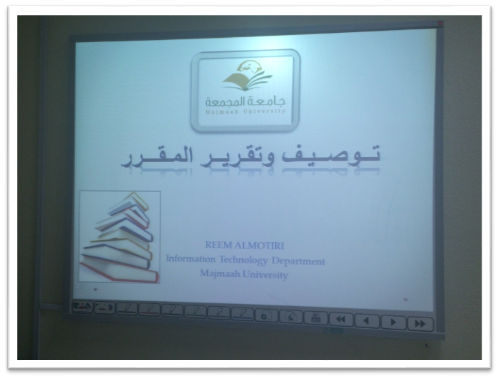 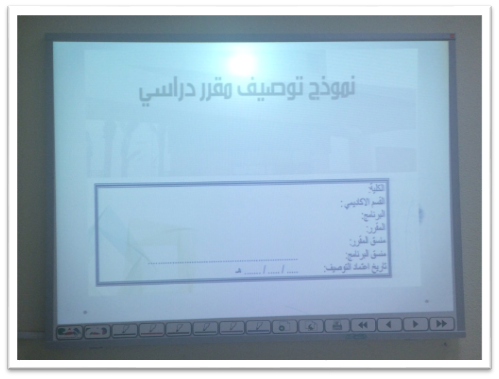 